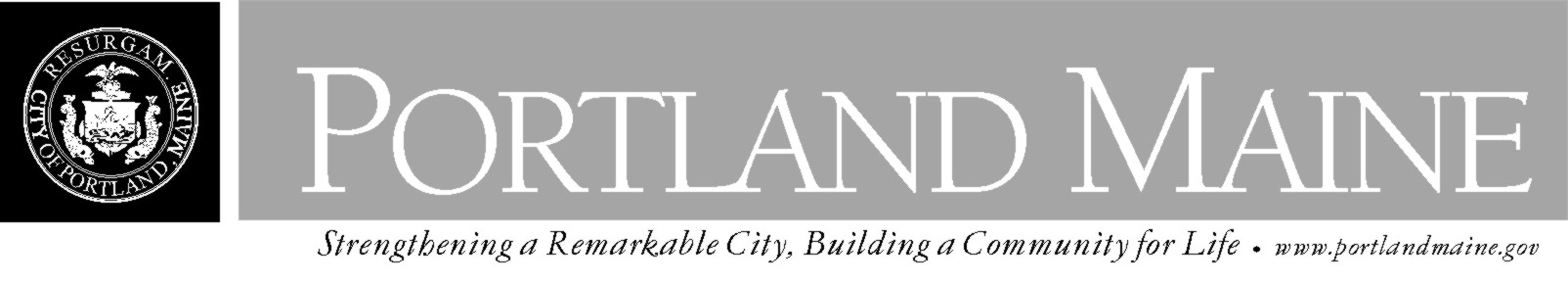 	May 5, 2011			Joseph Palacci	102 Exchange Street	Portland, Maine 04101	CBL: 032 H003001	Certified Mail: 7009 0820 0001 4189 2607				Located at 102 Exchange St. 	Dear Joseph,	An evaluation of the above-referenced property on 5/2/2011 was performed and the structure fails to comply with Chapter 6.Article III.of the Code of Ordinances of the City of Portland.   By virtue of this letter and the conditions listed below, the City is putting you on notice of existing Housing Code and Life Safety Code (Fire) Violations.  These conditions are required to be met by 6/6/2011.The existing wiring and electrical completed by an unlicensed electrician shall be code compliant and certified by a Master Electrician.   The outlets in basement, near the sink, shall be GFCI protectedOverloaded cords and outlet strips to be addressed and permanent outlets are to be installed where needed.Need grounding electrode conductor looked at for possible replacement and will require new grounding clamps Need connectors for the light fixtures in the basementFlexible cords can not be concealedFloor outlets must be properly groundedSigns hanging of the track lighting must be removedAll future electrical installations shall be done by a licensed Master electrician and with an approved Electrical permit.  Mr.Palacci, the city will work with you to bring this building into compliance with our minimal standards for building and life saftey codes.  You have till 6/6/2011 to meet the conditions that have been listed.  At this time if the conditions are not met the building located at 102 Exchange St. shall be deemed unfit for human habitation and will be posted against occupancy.Sincerely,Brian LaflammeCode Enforcement Officer207-874-8696CC:  Penny St. Louis Littell, Dir. Of Planning and Urban Development	  Keith Gautreau, Fire Captain 	  Ann Machado, Zoning Specialist